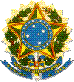 SERVIÇO PÚBLICO FEDERALUNIVERSIDADE FEDERAL DA PARAÍBACENTRO DE CIÊNCIAS HUMANAS, LETRAS E ARTESCOORDENAÇÃO DOS CURSOS DE GRADUAÇÃO PRESENCIAIS DE LICENCIATURA EM LETRASTERMO DE MIGRAÇÃO CURRICULARIlmo(a). Sr(a). Coordenador(a) dos Cursos de Graduação Presenciais de Licenciatura em Letras da UFPB - Campus IEu, _________________________________________________________________________________, matrícula nº _________________, e-mail _______________________@______________, aluno(a) regularmente matriculado(a) no Curso de Letras (  ) Espanhol, (  ) Francês, (  ) Inglês, (  ) Português, venho requerer a V. Sa. a migração da minha matrícula para o novo currículo 2019.Estou ciente de que:não haverá alteração do prazo máximo de integralização curricular originalmente estabelecido para minha matrícula, salvo os casos previstos em legislação própria;não será possível reverter o processo de migração;o novo currículo, em sua integralização, conta com 3.210 (três mil, duzentas e dez) horas / 214 (duzentos e catorze) créditos;será possível requerer o aproveitamento das disciplinas já cursadas e que tenham equivalência entre um currículo e outro, conforme legislação própria;a Coordenação de Curso e os Departamentos não têm como se responsabilizar pela oferta antecipada de disciplinas do currículo novo com vistas à sua integralização.Nestes termos, peço deferimento.João Pessoa, ___ de _________________ de 20__________________________________________________________________________Assinatura do(a) Requerente ---------------------------------------------------------------------------------------------------------------TERMO DE MIGRAÇÃO CURRICULAR (por favor, preencher)Nome do Aluno(a): ______________________________________________________Data da solicitação: _____/_____/20___Recebido por: ____________________________________